Непосредственно образовательная деятельность по образовательной области коммуникационный раздел «Обучение грамоте» в подготовительной к школе группе.Отрытое занятие для родителей.«Звук Д, Д’, буква Д»Цель: дифференциация звуков [ д-д’] и знакомство с буквой Д.Задачи:Образовательные -закреплять четкую артикуляцию и характеристику звуков [д], [д’];-закреплять навыки различения звуков [д-д’] в слогах, в словах; - Познакомить с буквой Д;-совершенствовать навык звуко-слогового анализа слов;-закреплять навык составления предложения с маленьким словом У, НА, В;Коррекционно-развивающие-развивать фонематическое восприятие;-развивать мелкую моторику пальцев рук;-развивать психические процессы: внимание, мышление.-развивать координацию речи с движением;-формировать интонационную выразительность речи;-развитие различных каналов восприятия информации у детей (аудиального, визуального, кинестетического);- осуществлять профилактику дисграфии.Воспитательные-воспитывать чувство доброжелательности, ответственности и сотрудничества;-развивать коммуникативную компетентность;-развивать навык работы в группе.работа над предложениями; развивать фонематический слух, развивать память, внимание, логическое мышление.Ход деятельности: 1.  Ребята, у нас сегодня гости, поздороваемся с гостями. (дети здороваются) Вы рады их видеть? Покажите, как вы рады приходу гостей. (улыбаются гостям)- Молодцы! Здесь они оказались не случайно! Гости хотят посмотреть, чему мы научились с вами на занятиях по обучению грамоте.Стук в дверь.Гостья-  Здравствуйте, я   фея Грамоты. Пришла посмотреть, чему вы научились.Логопед -   ребята тебе сейчас всё расскажут.- Что мы проходим на грамоте.- Какие звуки бываю.Что вы знаете про гласные, согласные, какие они бывают.- С каким звуком мы познакомились на прошлом занятии.Ответы детейЛогопед - Итак, ребята, что общего у звуков [д] и [д’]? Ответы детей. - А чем они отличаются друг от друга.Ответы детей. Фея знаний хвалит детей.2.Фея знаний – давайте теперь поиграем. У кого из вас есть в имени звук [д] или [д’].(Дима, Даня)Дети определяют у кого звук [д] или [д’].Игра « Фея Диме вешает зелёный звуковичок ,а  Дане синий. Детям раздаёт картинки. Детям нужно определить какой звук в слове [д] или [д’] и подойти к Дане или к Диме.Дети садятся на свои места.3. Д/и "Измени слово".Логопед – Фея грамоты Заменить первый звук в слове на звук Д или Дьтачка -                точка-             тоска-                   туш-  томик-                Тима -               тень –                  тело –     4. В кокой букве живут звуки .[ Д], [д’]Ответ детей.  Логопед - Достаньте букву из кассы.5. Физминутка « Аист»Дети стоят на одной ноге, руки в стороныРаз, два, три, четыре, пять. Очень трудно так стоять. И не падать, не качаться, И за столик не держаться.Аист, аист длинноногий,Покажи домой дорогу.Аист отвечает:— Топай — правою ногой (раз, два, три),Топай — левою ногой (раз, два, три),Снова — правою ногой,Снова — левою ногой,После — правою ногой,После — левою ногой,Вот тогда придешь домой.6.Умеете ли вы разгадывать ребусы. Какое слово я загадала.       О    Ы 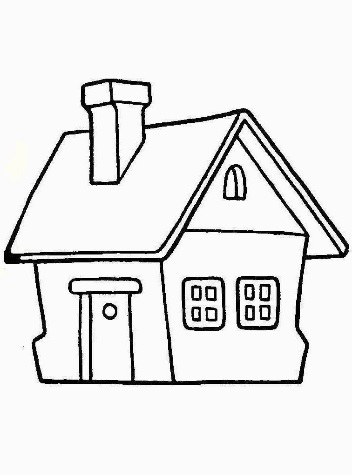 Ответ детей. ( Дым)Логопед – Сделайте звуковой анализ слова дым. Замените букву Ы на букву О , замените букву К на букву Т, замените букву О на букву И.Дети  читают получившиеся слова и проверяю звуковую схему.дым—ком—том— тим(Работа детей у доски)7. Пальчиковая гимнастика.«Мы во двор пришли гулять».Раз, два, три, четыре, пять   Загибаем пальчики по одному Мы во двор пришли гулять.      «Идём» по столу указательным и средним пальчиками Бабу снежную лепили,   «Лепим» комочек двумя ладонями Птичек крошками кормили,        Крошащие движения всеми пальцами С горки мы потом катались,        Проводим указательным пальцем  правой руки  по ладони левой руки А ещё в снегу валялись.     Кладём ладошки на стол то  одной стороной, то другой  И снежками мы кидались        имитируем движения по тексту                                Все в снегу домой пришли.      Отряхиваем ладошки Съели суп и спать легли.     Движения воображаемой ложкой,  руки под щёки 8. Логопед- Положите букву И, слева от буквы И букву О, между буквами О -  И букву М, справа от буквы И букву К, слева от буквы О - букву ДКакое слово получилось.ДомикЛогопед- Сделайте звуковой анализ слова , слоговую схему и поставьте ударение.(Работа детей у доски)9. Логопед- Придумайте предложения с маленьким словом У, НА, В. ( Логопед на доску выкладывает схемы предложения)          У             НА                             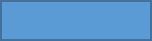 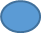             В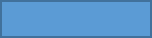 10. Фея хвалит детей. Повторите вы за мной скороговорки.У водопада — водопой.Дом у дуба, у дома дуб.